La Tortue RougeDe l’Animatique à l’AnimationVisionne la vidéo .Quelle sont les trois étapes pour passer du dessin à l’animation ? Décris en quelques phrase chaque étape.Etape 1 (en haut à gauche de l’écran)__________________________________________________________________________________________________________________________________________________________________________________________________________________________________________________________________________Etape 2 (en bas à gauche de l’écran)________________________________________________________________________________________________________________________________________________________________________________________________________________________________________Etape 3 (à droite de l’écran)________________________________________________________________________________________________________________________________________________________________________________________________________________________________________________________________________________________________________________________________________________________________________________DéfinitionL’animatique est la mise en mouvement du storyboard afin d’évaluer la pertinence du rythme et des raccords. Une fois l’animatique validée, elle sert de base de travail pour l’élaboration de l’animation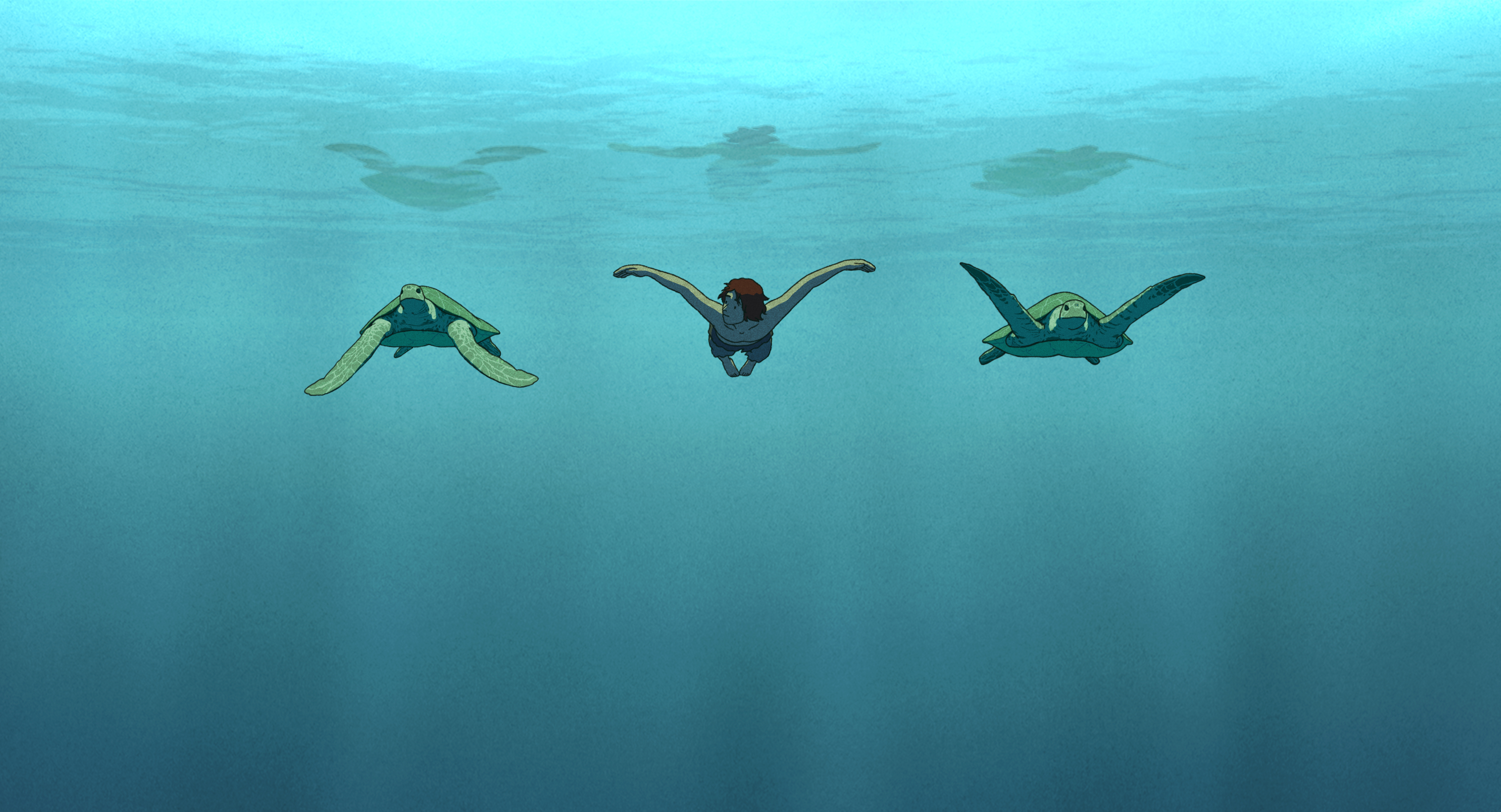 